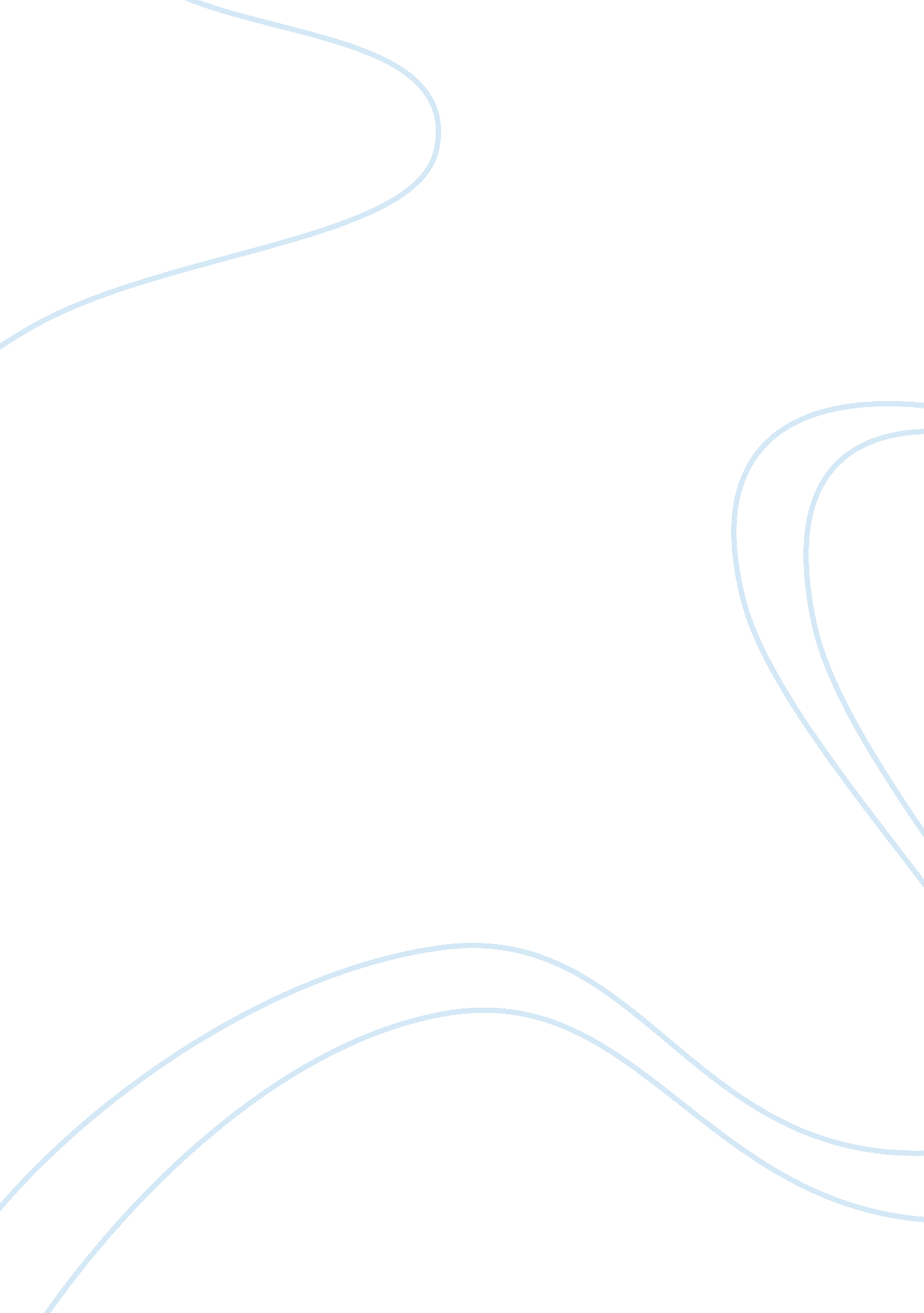 AssignmentsPhilosophy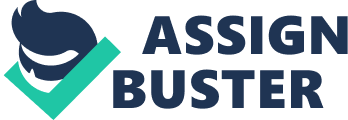 Response to Philosophy Arguments From the first passage in the pair, we can have a conclusion from the two(Suarez and Hopkins) argument that existence of “ Three Strikes” laws has made violent crime incidences in California drop. Therefore, this argument involves the fallacy of red herring as it shows that there is no importance of abolishing the “ Three Strikes” laws as Suarez still Support that since its introduction of “ Three Strikes’ laws violent crime incidences has dropped although not completely deterred hence these laws should not be abolished. 
Second passage in the pair (Zhou and Rogers) argument involves why tax policy should not be ended? Therefore, involves fallacy of equivocation that encourages equality of parties. From the two argument presented by the pair, Zhou is self-centred as he tries to evade paying taxes by opposing government tax policy despite being wealthy enough to pay the taxes that can be distributed indirectly to help those who are poor to ensure equal distribution of wealth . However, despite existence of tax policy, there exist get-outs where wealth people go free without paying taxes hence measures such as follow up should be implemented to ensure everyone pays tax to facilitate the fallacy of equivocation. 
Third passage in the pair (Crittenden and Mirza) argument involves why American public school should shape up? Therefore, involves fallacy of slippery slope that is contradicted by the evidences provided by Mirza by providing an incidence of Continents such as Europe and Asia by displaying good student performance compared to students in America. Additionally, this can be evidenced by the history of industrialization where Europe became industrialized before America. 
Work Cited 
Woody Allen and Philosophy: You Mean My Whole Fallacy is Wrong? Journal Mark T. Conard, Aeon J. Skoble, 2004. 